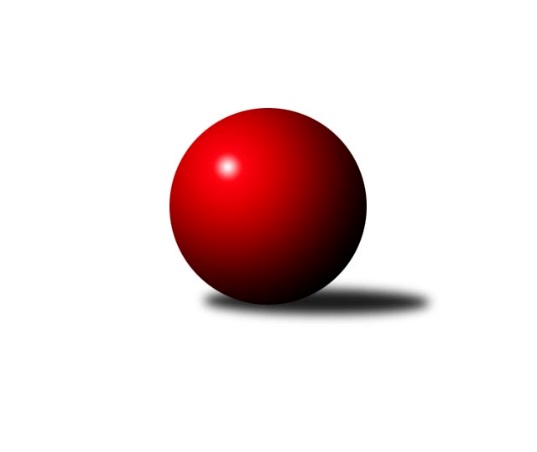 Č.4Ročník 2023/2024	26.10.2023Nejlepšího výkonu v tomto kole: 1531 dosáhlo družstvo: TJ Spartak Trhové Sviny EMeziokresní přebor ČB-ČK B 4 členné  2023/2024Výsledky 4. kolaSouhrnný přehled výsledků:Kuželky Borovany E	- TJ Spartak Trhové Sviny E	1:5	1324:1531	2.0:6.0	23.10.TJ Nová Ves B	- Kuželky Borovany D	5:1	1469:1420	6.0:2.0	26.10.Tabulka družstev:	1.	TJ Spartak Trhové Sviny E	4	4	0	0	20.0 : 4.0 	25.0 : 7.0 	 1542	8	2.	TJ Nová Ves B	4	2	0	2	13.0 : 11.0 	16.5 : 15.5 	 1435	4	3.	Kuželky Borovany D	4	2	0	2	11.0 : 13.0 	11.5 : 20.5 	 1443	4	4.	Kuželky Borovany E	4	0	0	4	4.0 : 20.0 	11.0 : 21.0 	 1333	0Podrobné výsledky kola:	 Kuželky Borovany E	1324	1:5	1531	TJ Spartak Trhové Sviny E	Josef Malík	 	 219 	 195 		414 	 2:0 	 307 	 	152 	 155		Vlastimil Kříha	František Stodolovský	 	 179 	 157 		336 	 0:2 	 423 	 	207 	 216		Josef Svoboda	Marie Dvořáková	 	 124 	 108 		232 	 0:2 	 371 	 	176 	 195		Bohuslav Švepeš	Iva Soukupová	 	 175 	 167 		342 	 0:2 	 430 	 	224 	 206		Bohuslav Švepešrozhodčí: Jiří MalovanýNejlepší výkon utkání: 430 - Bohuslav Švepeš	 TJ Nová Ves B	1469	5:1	1420	Kuželky Borovany D	Ladislav Staněk	 	 197 	 199 		396 	 2:0 	 336 	 	160 	 176		Josef Špulka	Milan Churavý	 	 199 	 202 		401 	 2:0 	 370 	 	190 	 180		Jiří Janoch	František Vašíček	 	 121 	 151 		272 	 0:2 	 374 	 	178 	 196		Petra Aldorfová	Zbyněk Ilčík	 	 198 	 202 		400 	 2:0 	 340 	 	166 	 174		Karel Belešrozhodčí: František VašíčekNejlepší výkon utkání: 401 - Milan ChuravýPořadí jednotlivců:	jméno hráče	družstvo	celkem	plné	dorážka	chyby	poměr kuž.	Maximum	1.	Bohuslav Švepeš 	TJ Spartak Trhové Sviny E	413.00	278.7	134.3	7.7	3/3	(430)	2.	Josef Svoboda 	TJ Spartak Trhové Sviny E	408.50	281.0	127.5	8.0	2/3	(423)	3.	Zbyněk Ilčík 	TJ Nová Ves B	393.25	275.3	118.0	7.5	2/2	(419)	4.	Milan Churavý 	TJ Nová Ves B	393.00	280.0	113.0	10.3	2/2	(407)	5.	Jiří Švepeš 	TJ Spartak Trhové Sviny E	390.50	281.0	109.5	11.0	2/3	(412)	6.	Ladislav Staněk 	TJ Nová Ves B	381.25	266.8	114.5	10.5	2/2	(396)	7.	Bohuslav Švepeš 	TJ Spartak Trhové Sviny E	373.17	271.3	101.8	11.7	3/3	(414)	8.	Petra Aldorfová 	Kuželky Borovany D	372.33	263.7	108.7	12.0	3/3	(374)	9.	Jiří Janoch 	Kuželky Borovany D	370.50	261.5	109.0	11.0	2/3	(378)	10.	Josef Špulka 	Kuželky Borovany D	366.33	271.0	95.3	16.3	3/3	(388)	11.	Karel Beleš 	Kuželky Borovany D	357.67	266.7	91.0	15.3	3/3	(369)	12.	Vlastimil Kříha 	TJ Spartak Trhové Sviny E	357.00	252.0	105.0	14.3	3/3	(399)	13.	Josef Malík 	Kuželky Borovany E	349.67	255.7	94.0	16.2	2/2	(414)	14.	František Stodolovský 	Kuželky Borovany E	345.83	254.2	91.7	14.7	2/2	(365)	15.	Iva Soukupová 	Kuželky Borovany E	345.00	248.0	97.0	15.5	2/2	(396)	16.	Milan Šimek 	Kuželky Borovany E	337.50	251.0	86.5	17.0	2/2	(352)	17.	Vladimír Severin 	TJ Nová Ves B	311.00	230.0	81.0	17.0	2/2	(317)	18.	František Vašíček 	TJ Nová Ves B	281.00	207.5	73.5	24.8	2/2	(292)		Radek Soukup 	Kuželky Borovany D	344.00	244.0	100.0	15.0	1/3	(364)		Tomáš Novotný 	Kuželky Borovany D	326.00	231.0	95.0	20.0	1/3	(326)		Radomil Dvořák 	Kuželky Borovany E	286.50	210.0	76.5	27.0	1/2	(311)		Marie Dvořáková 	Kuželky Borovany E	232.00	179.0	53.0	38.0	1/2	(232)Sportovně technické informace:Starty náhradníků:registrační číslo	jméno a příjmení 	datum startu 	družstvo	číslo startu
Hráči dopsaní na soupisku:registrační číslo	jméno a příjmení 	datum startu 	družstvo	Program dalšího kola:5. kolo2.11.2023	čt	17:00	Kuželky Borovany D - TJ Spartak Trhové Sviny E	6.11.2023	po	17:00	Kuželky Borovany E - Kuželky Borovany D (předehrávka z 6. kola)	7.11.2023	út	17:00	TJ Spartak Trhové Sviny E - TJ Nová Ves B (předehrávka z 6. kola)	13.11.2023	po	17:00	TJ Nová Ves B - Kuželky Borovany E	14.11.2023	út	17:00	TJ Spartak Trhové Sviny E - Kuželky Borovany E (předehrávka z 7. kola)	16.11.2023	čt	17:00	Kuželky Borovany D - TJ Nová Ves B (předehrávka z 7. kola)	Nejlepší šestka kola - absolutněNejlepší šestka kola - absolutněNejlepší šestka kola - absolutněNejlepší šestka kola - absolutněNejlepší šestka kola - dle průměru kuželenNejlepší šestka kola - dle průměru kuželenNejlepší šestka kola - dle průměru kuželenNejlepší šestka kola - dle průměru kuželenNejlepší šestka kola - dle průměru kuželenPočetJménoNázev týmuVýkonPočetJménoNázev týmuPrůměr (%)Výkon4xBohuslav ŠvepešSp. T.Sviny  E4304xBohuslav ŠvepešSp. T.Sviny  E121.934302xJosef SvobodaSp. T.Sviny  E4232xJosef SvobodaSp. T.Sviny  E119.954232xJosef MalíkBorovany E4142xJosef MalíkBorovany E117.394143xMilan ChuravýNová Ves B4013xMilan ChuravýNová Ves B109.54013xZbyněk IlčíkNová Ves B4004xZbyněk IlčíkNová Ves B109.234001xLadislav StaněkNová Ves B3961xLadislav StaněkNová Ves B108.14396